Freestyle: Lusitania 2020Bijbehorende proef: Madrid (level 4)Rijbaan 20 x 60 m, Doorzitten,Stang en trens en sporen verplicht, zweep niet toegestaanTijdsgrens: tussen de 5:00 en 5:30 minuten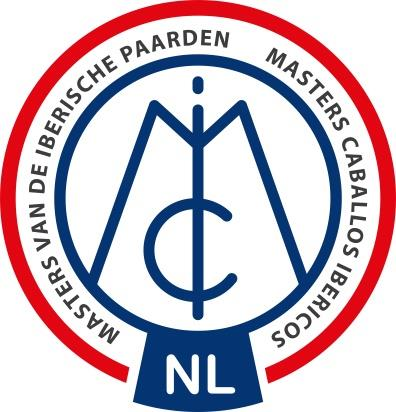 Totaal aantal punten te behalen voor de proef: 200Totaal aantal bonuspunten te behalen voor optionele onderdelen: 18Totaal aantal punten te behalen voor de artistieke presentatie: 200Totaal aantal bonuspunten te behalen voor traditioneel tenue: 20 (zie reglement)MCI Proeven 2020, MCI-NLOnderdelen verplicht in de proef:Scoretellingx:Stap1.Verzamelde stap (minimaal 20 meter)12.Uitgestrekte stap (minimaal 20 meter)2Draf3.Uitgestrekte draf14.Schouder binnenwaarts rechts in verzamelde draf (minimaal 12 meter)15.Schouder binnenwaarts links in verzamelde (minimaal 12 meter)16.Appuyeren naar rechts in verzamelde draf27.Appuyeren naar links in verzamelde draf2Galop8.Appuyeren naar rechts in verzamelde galop19.Appuyeren naar links in verzamelde galop110.Uitgestrekte galop111.Vliegende galopwissels om de 4 of 3 passen (minimaal 5)112.Vliegende galopwissels om de 3 of 2 passen (minimaal 5)113.Hele en/of halve pirouette in galop naar rechts214.Hele en/of halve pirouette in galop naar links215.Binnenkomen halthouden en groeten en af groeten1Optionele onderdelen (niet verplicht)Scoretellingx:16.Passage (minimaal 12 meter)17.Piaffe (minimaal 8 passen)18.Spaanse pas (minimaal 20 meter)Artistieke presentatieScoretellingx:1.Ritme, energie en elasticiteit42.Harmonie tussen ruiter en paard43.Choreografie, gebruik van de rijbaan en creativiteit44.Moeilijkheidsgraad, kwaliteit en uitvoering van de bewegingen45.Muziek interpretatie en muziekkeuze bijpassend bij de bewegingen4